Для председателя ППО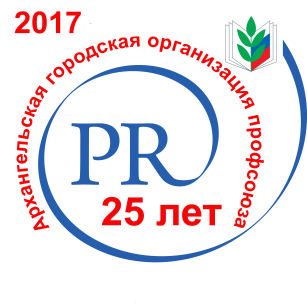 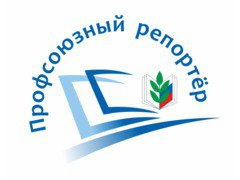 Профсоюз работников народного образования и науки Российской ФедерацииАрхангельская городская общественная организацияЛомоносова пр., 209 оф.501, г.Архангельск, 163000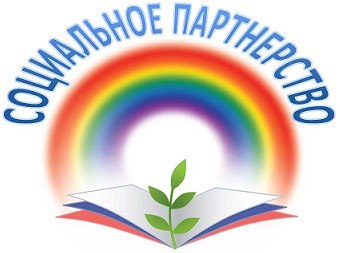 Информация о мероприятиях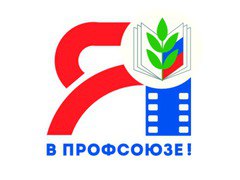 Архангельской  городской организации профсоюзана ноябрь  2017 годаПредседатель Архангельской городской организации профсоюза работников образования и науки РФ    Н.И.ЗаозерскаяДата, времяМероприятиеМесто проведения, ответственные1-3Областной профсоюзный форум молодых педагогов «Северная звезда».Беломорье9 ноября в 15.00.Тематический семинар для председателей ППОО порядке  проведения проверки «Соблюдение государственных нормативных требований по охране труда в кабинетах технологии и обслуживающего труда  общеобразовательных учреждений» пр. Ломоносова, 209,каб.20314 ноября 14.00.Семинар с председателями первичных профсоюзных организаций,  руководителями  и главными бухгалтерами образовательных учреждений   «О совершенствовании системы оплаты труда работников образовательных учреждений пр.Ломоносова, 209, каб.201Плотникова Н.В.С 20 ноября В рамках Года охраны труда « Межрегиональная тематическая проверка  соблюдения трудового законодательства (охрана труда) по проверке кабинетов технологии».Правовая инспекция городской организации13 ноября - 3 декабря 	 18.00-20.30 	Жду заявки!Курс: «Социальная психология или управление коллективом» УЦ ФПАО30 ноября 	 18.00-20.30 	День правовых знаний. «Определение эквивалента 1 балла для расчета премии за интенсивность и высокие результаты работы»Представители Минтруда АО, ФПАО21 ноября  15.00Заседание Президиума городского совета.пр. Ломоносова, 209,каб.31229 ноября 15.00Заседание ФСПпр. Ломоносова, 209,каб.312В течение месяцаКОНТРОЛЬ!!! Консультации по разработке  коллективных договоров. (ОУ№ 1,2,10,62, 77, ОСОШ, ЛДДТ, Леда, ДОУ№,11,16,113,116,147)пр. Ломоносова, 209,каб.312ПредседателиВ течение месяцаКонсультации по внесению изменений в систему оплаты труда (индивидуально по предварительной договоренности)пр. Ломоносова, 209,каб.312В течение месяцаПроверка финансовой деятельности организаций профсоюза: -первичной профсоюзной организации ОУ № 94В течение месяцаВстречи с председателями ППО (по согласованию)пр. Ломоносова, 209,каб.312